CODIGO DE EVENTOS BCAA.01-04042021 (Isla Rey Jorge, Antártida)Tabla 1. Listado de eventos parametrizadosLa fecha y la hora corresponden al momento en que el terremoto ocurrió. La hora está expresada en UTC (Universal Time Coordinated, por sus siglas en inglés), aproximadamente tres horas adelantadas de Uruguay y expresada en formato de 24 horas. Es posible que otros eventos ocurriesen, pero debido a  gaps y ruido antrópico no se han podido parametrizar.  En la Figura 1 se muestra la localización de los epicentros de los sismos.Figura 1. Mapa de localización de los epicentros de los sismos ocurridos en el periodo 18/01/2021-24/01/2021.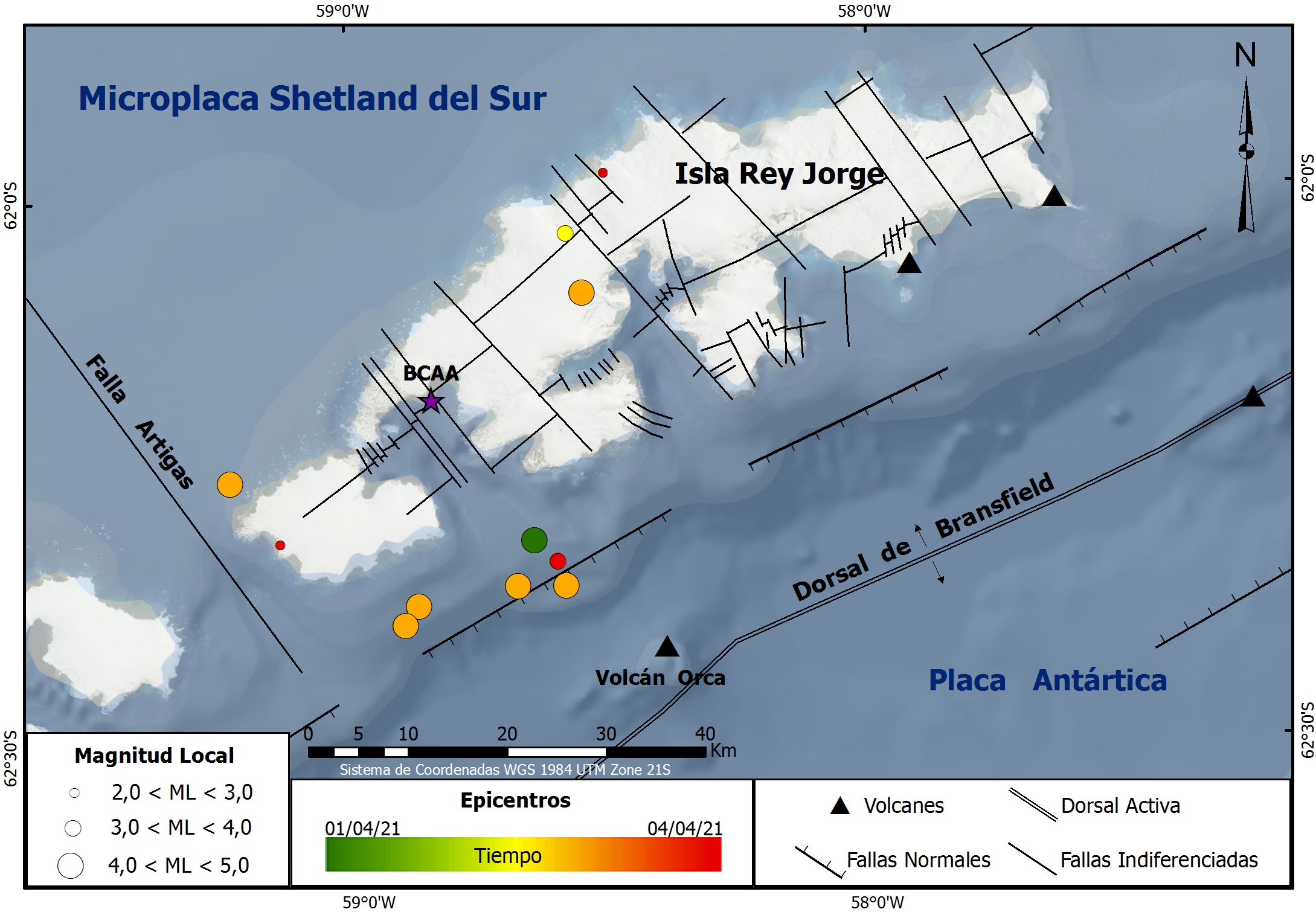 En la Figura 2 se muestran la forma de onda del evento del día 03/04/2021 (11:10:34) de MLz = 4.99  registrado en la estación R4DE2. Figura 3. Forma de onda del evento sísmico ocurrido el día 23/01/2021 a las 23:36:49 , imagen inferior: espectocgrama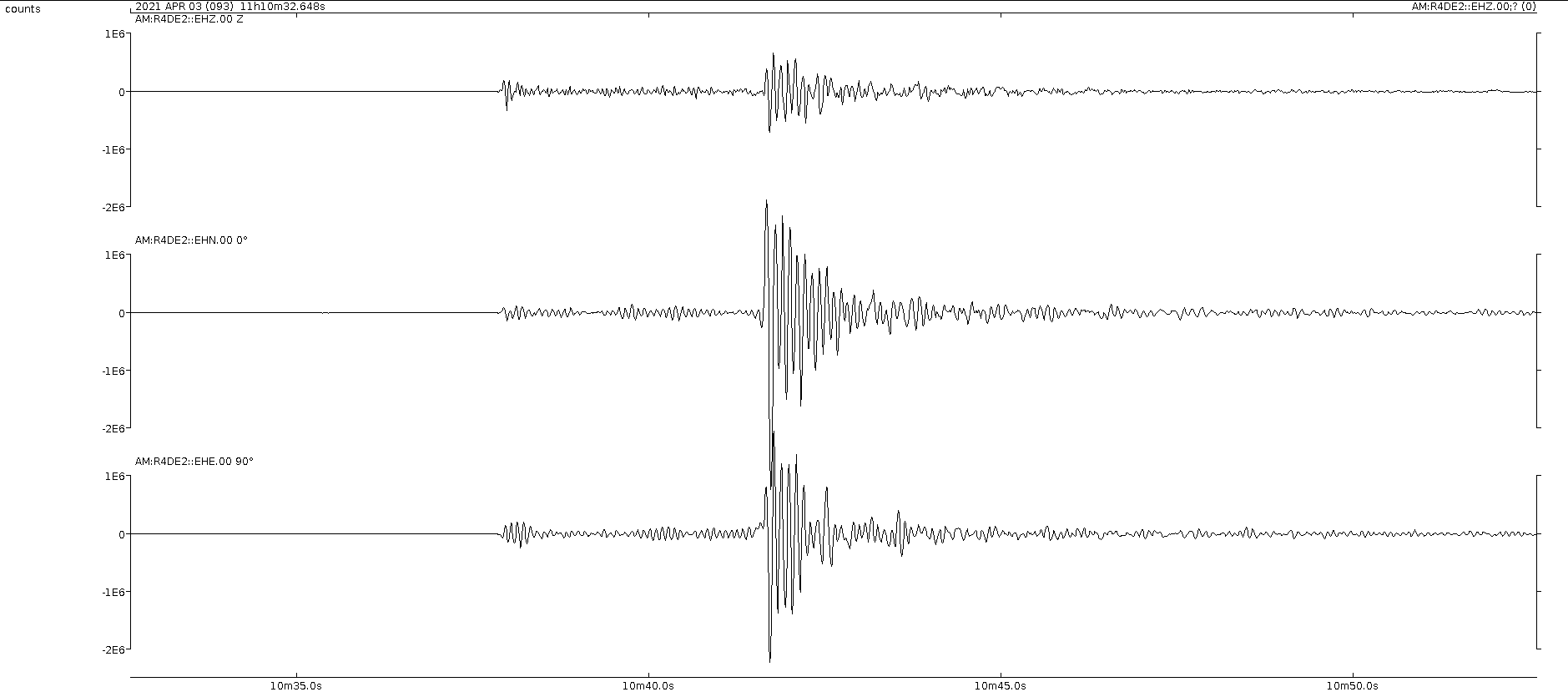 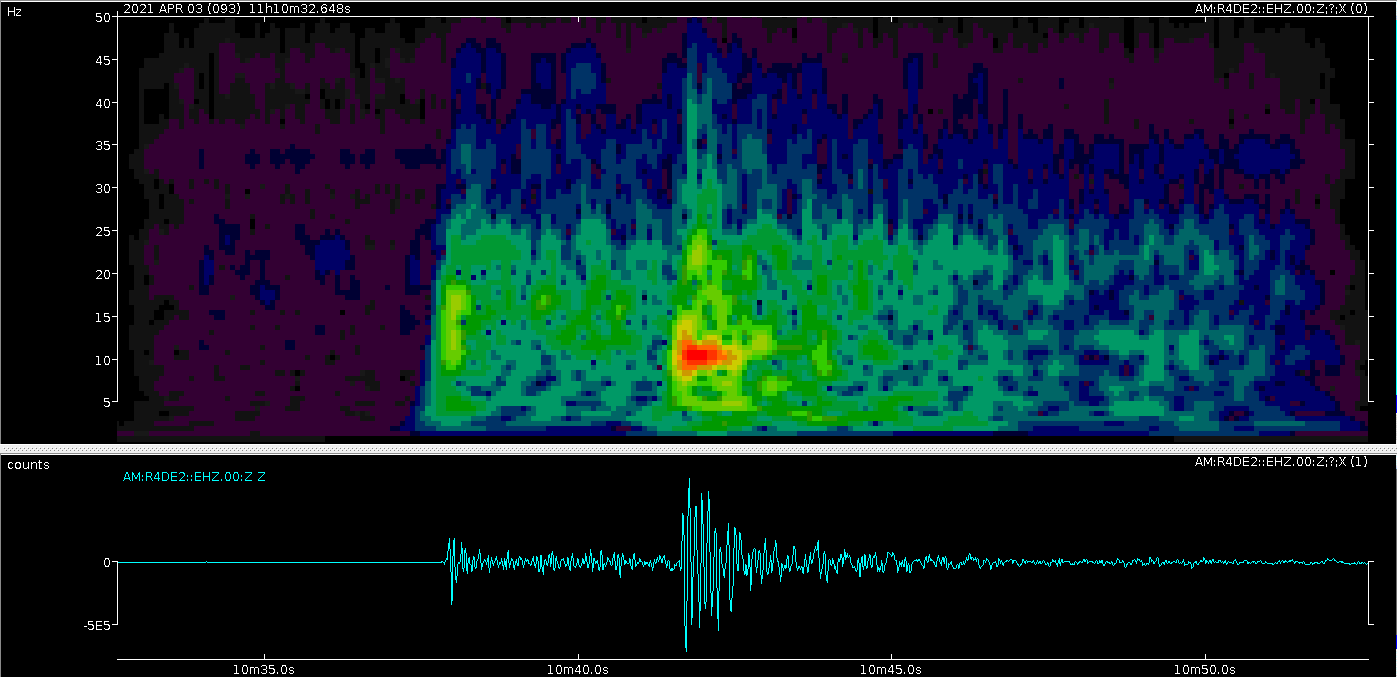 Judith Loureiro, Dirección Nacional de Minería y Geología, MIEM, Observatorio Geofísico del Uruguay Leda Sánchez Bettucci, Observatorio Geofísico del Uruguay, Facultad de C33iencias, UDELAR.Reporte semanal 01 al 04 abril, 2021 Información generalEn el área de análisis (Islas Shetland del Sur, Antártida) han sido estudiados enjambres sísmicos como el que se inició el 28 de agosto del 2020. En el periodo comprendido entre el 01 y el 04 de enero del 2021 se parametrizaron 11 eventos de los cuales 7 tienen MLz mayores a 4 (ver tabla 1). La mayoría de los eventos sísmicos están vinculados al movimiento producido por de fallamiento. Estas estructuras presentan direcciones ENE limitando la cuenca de Bransfield (Figura 1). Otras estructuras superficiales importantes mapeadas previamente presentan direcciones NNO en la que se incluye también a la falla Artigas que limita dos bloques de distinto espesor cortical en la placa Shetland del Sur.díamesaño MLzTodistancia epicentral (km)Profundidad (km)Lat (°)Long (°)1420214,351:49:1417,914,27-62,318-58,6592420213,593:13:1521,214,49-62,040-58,5843420214,8810:22:5622,113,91-62,259-59,2483420214,0411:09:5121,311,24-62,375-58,8883420214,9911:10:3421,112,70-62,359-58,6933420214,5111:10:5923,56,54-62,359-58,5993420214,3411:22:5523,35,64-62,392-58,9143420214,6212:21:2918,316,02-62,095-58,5564420212,803:30:5121,510,83-62,316-59,1554420213,834:24:0021,012,18-62,338-58,6144420212,9922:41:2628,211,19-61,987-58,509